Departamento de Orientación informa a los estudiantes de cuartos medios: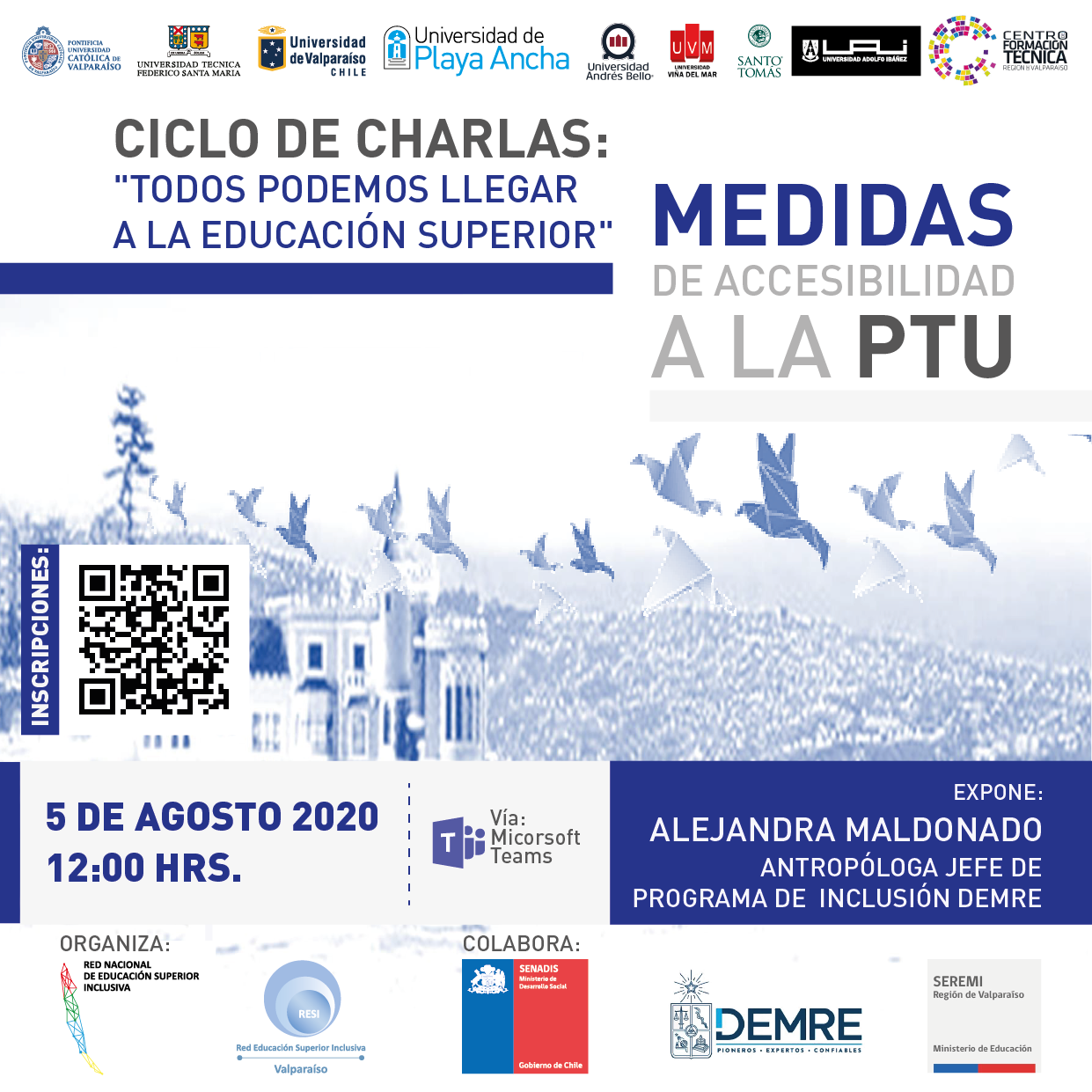 